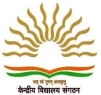 पी एम श्री केन्द्रीय विद्यालय बी.एस.एफ शिकार,डी.बी.एन (गुरदासपुर) प्रवेश सूचना 2024-251. शैक्षणिक सत्र 2024-25 के लिए केन्द्रीय विद्यालयों में कक्षा 1 में प्रवेश के लिए ऑनलाइन पंजीकरण दिनांक       01.04.2024 (सोमवार) प्रातः 10:00 बजे से दिनांक 15.04.2024 (सोमवार) सायं 05:00 बजे तक होगा । प्रवेश संबंधित विवरण वैबसाइट https://kvsonlineadmission.kvs.gov.in के माध्यम से प्राप्त किया जा सकता है।2. कक्षा-I में प्रवेश के लिए न्युनतम आयु 06 वर्ष होनी आनिवार्य है। सभी कक्षाओं के लिए आयु की गणना 31.03.2024 के अनुसार होगी। कक्षाओं में सीटों का आरक्षण के.वि.सं. के प्रवेश दिशा-निर्दशो 2024-25 के अनुसार किया जाएगा जो कि https://kvsangathan.nic.in पर उपलब्ध हैं।3. कक्षा-II एवं उससे ऊपर की कक्षाओं के लिए पंजीकरण पत्र तभी सवीकृत किये जाएँगे जब संबंधित के०वि० में रिक्त उपलब्ध होगी।4. यदि आवेदन पत्र में कोई गलत/ भ्रामक जानकारी दी गई है तो केवि में प्रवेश प्रकिरिया के दोरान प्रवेश निरस्त कर दिया जाएगा।5. प्राचार्य/ प्रवेश प्रभारी द्वारा विद्यालय में बुलाए जाने पर, निर्धारित समय अंतराल में ही संपर्क करें।